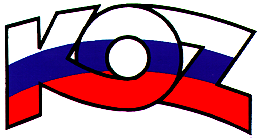 KONFEDERÁCIA ODBOROVÝCH ZVÄZOV SLOVENSKEJ REPUBLIKY			                                          Odborárske nám. č. 3, 815 70  Bratislava			Materiál na rokovanieHSR SR 14.08.2017bod 12S T A N O V I S K Ok návrhu zákona, ktorým sa mení a dopĺňa zákon č.79/2015 Z. z o odpadoch a o zmene a doplnení niektorých zákonov v zneníPopis materiáluPredložený návrh zákona zabezpečuje odstránenie legislatívnych nedostatkov a nepresností zákona o odpadoch ako aj riešenie aktuálnych problémov na trhu, ďalej zapracovanie požiadaviek, ktoré vyplynuli počas obdobia platnosti nového zákona o odpadoch z praxe a to nielen zo strany ministerstva a štátnej správy, ale aj zo strany podnikateľských subjektov.Návrh zákona zároveň implementuje nové nariadenie Európskeho parlamentu a Rady (EÚ) 2017/852 o ortuti a o zrušení nariadenia (ES) č. 1102/2008 (Ú. v. EÚ L 137, 24.5.2017), ktoré odstraňuje nedostatočnú transpozíciu smernice Európskeho parlamentu a Rady 2012/19/EÚ zo 4. júla 2012 o odpade z elektrických a elektronických zariadení.Stanovisko KOZ SRKOZ SR nemá k predloženému návrhu zákona pripomienky.Závery a odporúčaniaKOZ SR odporúča návrh zákona na ďalšie legislatívne konanie.